Temat: Związki miedzy funkcjami trygonometrycznymi – rozwiazywanie zadań.Cele lekcji:stosowanie poznanych związków do upraszczania wyrażeń zawierających funkcje trygonometryczne uzasadnianie związków między funkcjami trygonometrycznymirozwiązywanie zadań z wykorzystaniem związków miedzy funkcjami trygonometrycznymi.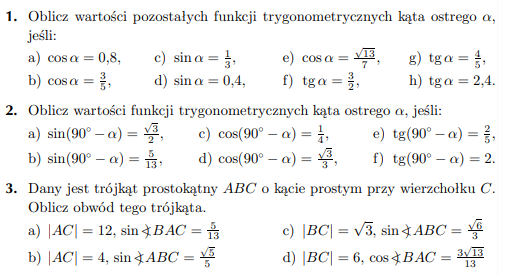 